ANKIETA REKRUTACYJNA DO PROJEKTUNiniejsza ankieta, adresowana jest do „potencjalnych Beneficjentów” projektu pn. „AKTYWNY TY”, który będzie realizowany przez Powiatowe Centrum Pomocy Rodzinie w Szczecinku.Celem głównym projektu jest nabycie przez 180 osób z terenu powiatu szczecineckiego umiejętności społeczno – zawodowych w zakresie przywrócenia aktywności zawodowej, integracji ze społeczeństwem oraz podniesienia jakości życia.Udział w projekcie jest bezpłatny, współfinansowany przez Unię Europejską w ramach środków Europejskiego Funduszu Społecznego. Osoby zainteresowane uczestnictwem w projekcie proszone są o podanie możliwie wyczerpujących i szczerych odpowiedzi na poniższe pytania.Imię i nazwisko………………………………………………………………………………..…Adres zamieszkania……………………………………………………..…………………………Wiek………………………………………………..Telefon………………….…………………..Jakie jest Pana/Pani wykształcenie?	Niższe niż podstawowe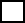 	Podstawowe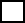 	Gimnazjalne	Ponadgimnazjalne	Policealne	WyższeProszę określić Pana/Pani status na rynku pracy w dniu dzisiejszym:Osoba bezrobotna zarejestrowana w PUP				TAK		NIE	Okres pozostawania bez zatrudnienia ( w miesiącach) …………..………...………………………….Ustalony dla bezrobotnego przez PUP profil pomocy Profil pomocy I  – 		Profil pomocy I I –		Profil pomocy III –		Nie dotyczy –			Nie znam profilu – 		 Osoba zarejestrowana w PUP jako poszukująca zatrudnienia	TAK		NIE	Osoba bierna zawodowo (niepracująca, nie zarejestrowana w PUP) 	TAK		NIE 	Okres pozostawania bez zatrudnienia………………………………...……………………………Osoba pracująca zawodowo					TAK		NIE	Jeżeli TAK to proszę o zaznaczenie poniższych możliwości wybory:Osoba prowadząca działalność na własny rachunek			Osoba pracująca w administracji rządowej				Osoba pracująca w administracji samorządowej			Osoba pracująca w organizacji pozarządowej			Osoba pracująca w MMŚP					Czy posiada Pan/Pani własne źródło dochodu (proszę podać rodzaj)?...........................................................................................................................................................Czy korzysta Pan/Pani ze świadczeń pomocy społecznej bądź Powiatowego Centrum Pomocy Rodzinie?TAK		NIE	Czy posiada Pan/Pani aktualne orzeczenie o niepełnosprawności?TAK		NIE	………………………………………………………………………………………………………
(stopień niepełnosprawności)Proszę podać rodzaj schorzenia, które jest przyczyną Pana\Pani niepełnosprawności?………………………………………………………………………………………………………..Czy wyraża zatem Pan/Pani zgodę na udział w zaproponowanych  przez pracownika socjalnego formach aktywizacji, zgodnych z Pana/Pani potrzebami (np. udział w kursie edukacyjnym, korzystanie ze wsparcie specjalisty np.: psychologa,  udział w warsztatach psychospołecznych, treningach, wyjazdach integracyjnych itp.)TAK		NIE	 Czy jest Pan/Pani osobą gotową do podjęcia zatrudnienia? Jeśli nie proszę podać powód. TAK		NIE	……………………………………………………………………………………………………………Jakim rodzajem pracy jest Pan/Pani zainteresowany/na?……………………………………………………………………………………….…………...………………………………………………………………………………………………………………...….Czy uczestniczył/a Pan/Pani w kursach i szkoleniach zawodowych?TAK		NIE	Jeżeli tak, to proszę wymienić w jakich………………………………………………………...………Jakim szkoleniem jest Pan/Pani zainteresowany/na?………………………………………………………………………………………………………………………………………………………………………………………………...……………………….Jakie ma Pan/Pani oczekiwania wobec projektu? (proszę podkreślić wybrane odpowiedzi): 	podjęcie zatrudnienia	nabycie wiedzy i umiejętności z zakresu poszukiwania zatrudnienia	 nabycie nowych umiejętności i kwalifikacji 	inne (jakie?)………………………………………………………………..……………………..Udział w projekcie jest dobrowolny i trwa od dnia podpisania deklaracji uczestnictwa w projekcie, aż do zakończenia zaplanowanych form wsparcia w ramach kontraktu socjalnego, jednakże nie dłużej niż 12 miesięcy. W przypadku chęci uczestnictwa w projekcie Osoby niepełnosprawne i usamodzielniane z terenu powiatu szczecineckiego prosimy 
o dostarczenie niniejszej ankiety drogą pocztową lub osobiście do Powiatowego Centrum Pomocy Rodzinie w Szczecinku mieszczącego się przy ul. Wiatracznej 1, 78-400 Szczecinek. Ankiety zostaną przeanalizowane przez komisję rekrutacyjną, a potencjalni Beneficjenci spełniający wymagania w ogłoszeniu o rekrutacji i chętni do uczestnictwa w projekcie zostaną  zaproszeni na rozmowę kwalifikacyjną,  o czym zostaną powiadomieni odrębnym pismem.UWAGA: Brak odpowiedzi ze strony realizatora projektu na złożoną przez Pana/Panią ankietę oznacza, że jako potencjalny chętny uczestnik projektu nie spełnił Pan/Pani podstawowych warunków naboru o których mowa w ogłoszeniu o rekrutacji. Termin nadsyłania ankiety upływa 30 września 2019 roku.Realizator zastrzega sobie prawo wcześniejszego zamknięcia rekrutacji, ale tylko w przypadku zakwalifikowania wymaganej liczby uczestników. INFORMACJA O PRZETWARZANIU DANYCH OSOBOWYCH(obowiązek informacyjny realizowany w związku z art. 13 i art. 14  Rozporządzenia Parlamentu Europejskiego i Rady (UE) 2016/679)Administratorem Pani/Pana danych osobowych jest: Zarząd Województwa Zachodniopomorskiego mający siedzibę przy ul. Korsarzy 34, 70-540 Szczecin, pełniący funkcję Instytucji Zarządzającej dla Regionalnego Programu Operacyjnego Województwa Zachodniopomorskiego 2014-2020, zwanego dalej RPO WZ 2014-2020, w ramach zbioru pn. „Projekty RPO WZ 2014 – 2020”; minister właściwy do spraw rozwoju regionalnego z siedzibą przy ul. Wspólnej 2/4, 00-926 Warszawa, dla danych w ramach zbioru pn. „Centralny system teleinformatyczny wspierający realizację programów operacyjnych”.W sprawach związanych z Pani/Pana danymi proszę kontaktować się z właściwym Inspektorem Ochrony Danych  odpowiednio pod wskazanymi adresami poczty elektronicznej:abi@wzp.pliod@miir.gov.plPani/Pana dane będą przetwarzane w celu realizacji projektu w ramach Regionalnego Programu Operacyjnego Województwa Zachodniopomorskiego 2014-2020 (RPO WZ 2014-2020), którego jest  Pani/Pan uczestnikiem, a w szczególności: przeprowadzenia procesu rekrutacji, potwierdzenia kwalifikowalności wydatków, monitoringu, ewaluacji, kontroli, audytu i sprawozdawczości oraz działań informacyjno-promocyjnych.Podstawę prawną przetwarzania Pani/Pana danych osobowych stanowi art. 6 ust. 1 lit. c   oraz art. 9 ust. 2 lit. g Rozporządzenia Parlamentu Europejskiego i Rady (UE) 2016/679 z dnia 27 kwietnia 2016 r. w sprawie ochrony osób fizycznych w związku z przetwarzaniem danych osobowych i w sprawie swobodnego przepływu takich danych oraz uchylenia dyrektywy 95/46/WE (ogólne rozporządzenie o ochronie danych osobowych) (Dz. Urz. UE L 119 z 04.05.2016 r., str. 1), zwanego „RODO”.Pani/Pana dane zostają powierzone do przetwarzania Instytucji Pośredniczącej - Wojewódzkiemu Urzędowi Pracy w Szczecinie, z siedzibą przy ul. Mickiewicza 41, 70-383 Szczecin, beneficjentowi realizującemu projekt- Powiat Szczecinecki/Powiatowe Centrum Pomocy Rodzinie ul. Wiatraczna 1, 
78-400 Szczecinek, Powiatowy Urząd Pracy ul. Koszalińska 91, 78-400 Szczecinek  oraz podmiotom, które na zlecenie beneficjenta uczestniczą w realizacji projektu: firmom szkoleniowym, specjalisto- nazwa i adres w/w podmiotów będzie określona w toku realizacji projektu. Pani/Pana dane osobowe mogą zostać przekazane podmiotom realizującym badania ewaluacyjne na zlecenie Instytucji Zarządzającej, Instytucji Pośredniczącej lub beneficjenta.  Pani/Pana dane osobowe mogą zostać również powierzone specjalistycznym firmom, realizującym na zlecenie Instytucji Zarządzającej, Instytucji Pośredniczącej oraz beneficjenta kontrole i audyt w ramach RPO WZ 2014-2020 w celu prawidłowej realizacji zadań, o których mowa w punkcie 3, a także podmiotom świadczącym usługi pocztowe. Pani/Pana dane osobowe nie będą przekazywane do państwa trzeciego lub organizacji międzynarodowej.Pani/Pana dane osobowe nie będą poddawane zautomatyzowanemu podejmowaniu decyzji. Pani/Pana dane osobowe będą przechowywane do czasu rozliczenia RPO WZ 2014-2020 oraz zakończenia archiwizowania dokumentacji.Ma Pani/Pan prawo dostępu do treści swoich danych osobowych i ich sprostowania, usunięcia lub ograniczenia przetwarzania.Przysługuje Pani/Panu prawo wniesienia skargi do organu nadzorczego, którym jest Prezes Urzędu Ochrony Danych Osobowych.Podanie danych jest warunkiem koniecznym otrzymania wsparcia, a odmowa ich podania jest równoznaczna z brakiem możliwości udzielenia wsparcia w ramach projektu.Treść klauzuli informacyjnej w tym informacja o celu i sposobach przetwarzania danych osobowych oraz prawie dostępu do treści swoich danych i prawie ich poprawienia dostępne są na stronach: www.pcpr.szczecinek.ibip.plwww.pcpr.szczecinek.plna tablicy ogłoszeń w siedzibie Powiatowego Centrum Pomocy Rodzinie 
ul. Wiatraczna 1, 78-400 Szczecinek							……………………………………								(data i podpis)Dziękujemy za wypełnienie ankiety. 